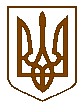 УКРАЇНАБілокриницька   сільська   радаРівненського   району    Рівненської    областіВ И К О Н А В Ч И Й       К О М І Т Е Т     РІШЕННЯ20   лютого  2020  року                                                                                 № 31                                                     Про переведення садового  будинку  у житловий 	Розглянувши  заяву  гр. Царук Людмили Леонідівни  про переведення садового будинку у житловий будинок, який розташований в масиві для ведення садівництва «Криниченька», будинок № 330/2  на території Білокриницької  сільської  ради      Рівненського    району    Рівненської області на підставі:витягу з державного реєстру речових прав на нерухоме майно                             про реєстрацію права власності № 199750059 від 11.02.2020р.;звіту про проведення технічного огляду дачного (садового) будинку, виданого ФОП Семенюк Романом Віталійовичем у 2020 році.          Садовий будинок, який знаходиться в масиві для ведення садівництва  «Криниченька», будинок № 330 на території Білокриницької сільської ради Рівненського району Рівненської області, належить на праві приватної власності гр. Царук Л.Л. та відповідає державним будівельним нормам житлового будинку.Виходячи із вищевикладеного, керуючись ст. 8 Житлового кодексу України, ч.1 ст. 29 ст. 379 Цивільного кодексу України, Порядку переведення дачних і садових будинків, що відповідають державним будівельним нормам, у жилі будинки, затвердженого Постановою Кабінету Міністрів України від                    29 квітня 2015 року № 321, виконавчий комітет Білокриницької сільської радиВ И Р І Ш И В :Перевести садовий будинок, який знаходиться в масиві для ведення садівництва  «Криниченька», будинок № 330/2  на території Білокриницької  сільської    ради   Рівненського    району    Рівненської області в житловий на праві власності гр. Царук Л.Л.  загальною площею –  98,7 кв.м. та житловою  площею – 71,5  кв.м.Сільський голова                                                                   Тетяна ГОНЧАРУК